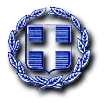 ΕΛΛΗΝΙΚΗ ΔΗΜΟΚΡΑΤΙΑ	Ραφήνα, 22-5-2020ΝΟΜΟΣ ΑΤΤΙΚΗΣ	Αρ. Πρωτ.: 6952ΔΗΜΟΣ ΡΑΦΗΝΑΣ-ΠΙΚΕΡΜΙΟΥ		ΠΡΟΣ: ΜΕΛΗ ΟΙΚΟΝΟΜΙΚΗΣΤαχ. Δ/νση: Αραφηνίδων Αλών 12	  	ΕΠΙΤΡΟΠΗΣΤαχ. Κωδ.: 19009 Ραφήνα                                    Fax:  22940-23481                                                                           ΠΡΟΣΚΛΗΣΗ ΣΕ ΣΥΝΕΔΡΙΑΣΗΑΡ. 23Η Πρόεδρος της Οικονομικής Επιτροπής του Δήμου Ραφήνας - Πικερμίου, σας καλεί σε διά περιφοράς συνεδρίαση της Οικονομικής Επιτροπής την Τρίτη 26 Μαΐου 2020 και από ώρα 10 π.μ. έως 11 π.μ. με ενημέρωση των μελών διά τηλεφώνου, προκειμένου να συζητηθούν και να ληφθούν αποφάσεις για τα παρακάτω θέματα: Λήψη απόφασης περί 7ης αναμόρφωσης προϋπολογισμού του Δήμου έτους 2020. Λήψη απόφασης περί απόδοσης χρηματικών ενταλμάτων προπληρωμής για παροχές ρεύματος σε διάφορες περιοχές.Λήψη απόφασης περί έκδοσης Χ.Ε. Προπληρωμής για την τοποθέτηση φωτιστικών σωμάτων σε τρεις υπάρχοντες στύλους ηλεκτροδότησης της ΔΕΔΔΗΕ  επί των οδών Μιλτιάδου και Αιγίδως (Ντράφι), στην Δημοτική Ενότητα Πικερμίου.Λήψη απόφασης περί έγκρισης Πρακτικού Ι (έλεγχος δικαιολογητικών συμμετοχής και βαθμολόγηση τεχνικών προσφορών) για την ανάθεση της μελέτης «ΜΕΛΕΤΗ ΒΙΩΣΙΜΗΣ ΑΣΤΙΚΗΣ ΚΙΝΗΤΙΚΟΤΗΤΑΣ ΣΤΟ ΔΗΜΟ ΡΑΦΗΝΑΣ-ΠΙΚΕΡΜΙΟΥ».Λήψη απόφασης περί έγκρισης της 03/2020 τεχνικής μελέτης της Διεύθυνσης Οικονομικών Υπηρεσιών του Δήμου Ραφήνας Πικερμίου, έγκρισης του Σχεδίου Διακήρυξής Συνοπτικού Διαγωνισμού για την επιλογή Αναδόχου για τις υπηρεσίες με θέμα «ΕΡΓΑΣΙΕΣ ΣΥΝΤΗΡΗΣΗΣ ΚΑΙ ΕΚΔΟΣΗ ΑΔΕΙΩΝ ΧΡΗΣΗΣ (RELEASE) ΤΩΝ ΕΦΑΡΜΟΓΩΝ ΛΟΓΙΣΜΙΚΟΥ ΤΗΣ SINGULAR TOY ΔΗΜΟΥ ΡΑΦΗΝΑΣ ΠΙΚΕΡΜΙΟΥ ETOYΣ 2020».Λήψη απόφασης περί ορισμού δικηγόρου κατά την εκδίκαση της Αίτησης Ακύρωσης των  Λεωνίδα Καμπάνη κλπ. κατά του Δήμου Ραφήνας Πικερμίου.            Η ΠΡΟΕΔΡΟΣΤΣΕΒΑ -ΜΗΛΑ ΔΗΜΗΤΡΑ